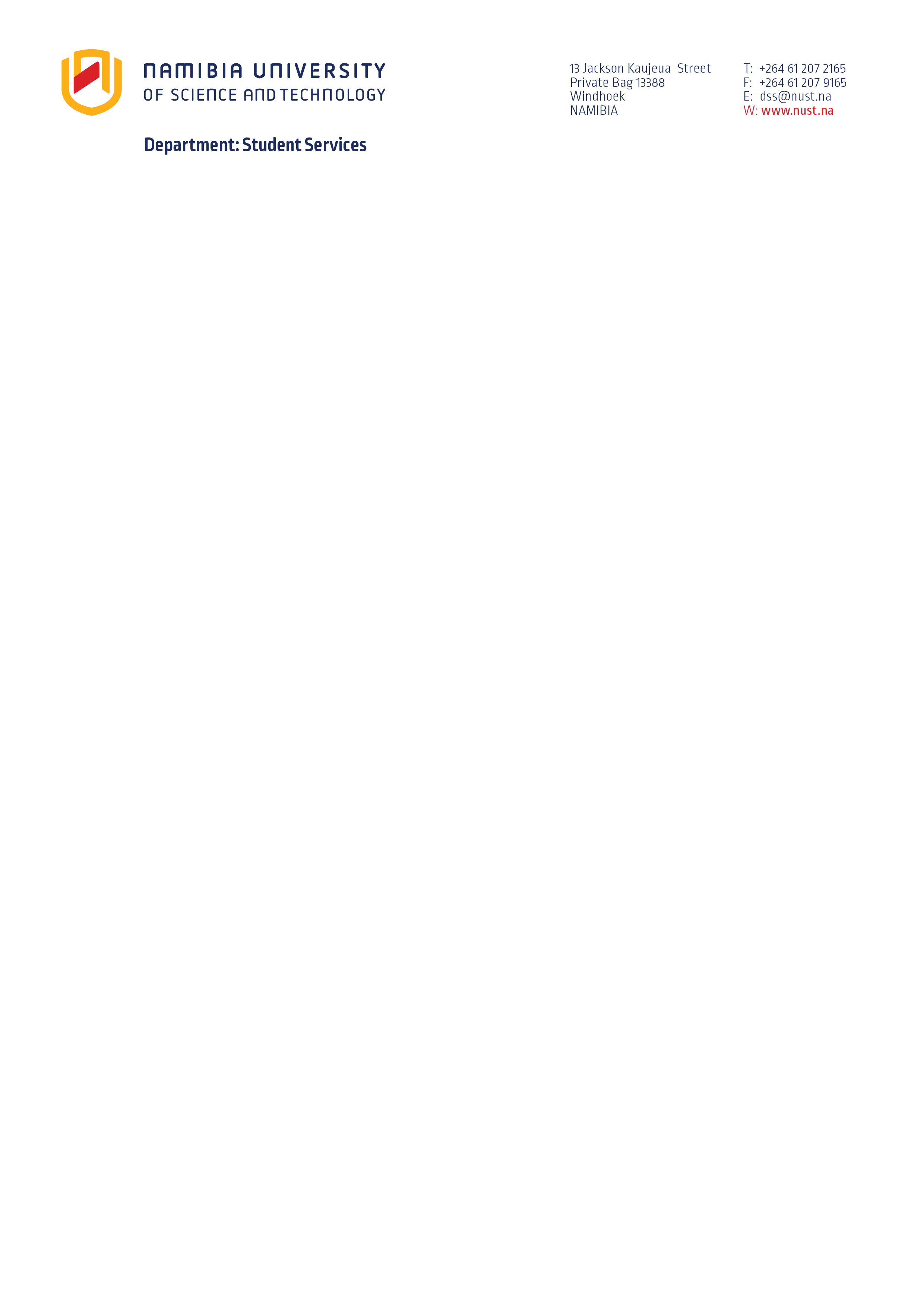 Permission to RegisterAs part of NUST’s Council and Management decision to grant disadvantaged groups (such as orphans, minority groups and students with special and extreme circumstances) access to higher education, permission is herewith granted to the following student to register during Semester 2 of the 2023 academic year without paying the required deposit fee, which will be directly debited against the student’s account.    SURNAME & NAME: 	____________________________________________________________STUDENT NUMBER: 	____________________________________________________________PROGRAMME:	____________________________________________________________QUALIFICATION:	____________________________________________________________SEMESTER:		____________________________________________________________		Only the original signed permission letter must be presented for consideration.For any queries, please do not hesitate to contact Dr Donovan Zealand (Director Student Services, 207 2158), or Ms. Selma Heelu (Registrar, 207 2351)   _____________________________			_____________________________	Dr Donovan Zealand				             Director: Student Services				Registrar 				_______________					_______________Date	Date	